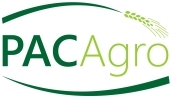 Experts of  PACAGRO TEMPUS projectMari State University1.Prof. Dr. Ing. Mikhail Petropavlovskiy, PhD – local project coordinator, project expertHead of the Applied Mathematics and Informatics Department, Mari State University. Professional teaching activities are focused on Mathematics.Director of the Yoshkar-Ola Branch of National Accreditation Agency (Russia).Developed the first system of HEIs accreditation in Russia (1995-2010), was responsible for creation of mathematics models used for decision making within state accreditation of all HEIs, federal educational institutions of vocational education and training, and further education institutions in Russia. Expert of external panels for peer review of HEIs.Member of the research team for the development of accreditation model in the sphere of law education. Coordinator and expert of scientific projects on demand of the Ministry of Education and Science of Russia.Main research orientation includes mathematics and information models in the social systems. Author of more than 130 publications, including some monographs and conference papers.e-mail: mv2006-68@mail.ru2.Olga Nefedova, PhD – local project coordinator, project expertSpecialist of the Learning and Methodological Centre, Mari State University.Head of the Information and Methodological Department of the Yoshkar-Ola Branch of National Accreditation Agency (Russia).Member of the research team for the development of the system of state accreditation in Russia.Member of the research team for the development of accreditation model in the sphere of law education. Expert of the scientific projects on demand of the Ministry of Education and Science of Russia. External quality assurance experience in Russia and abroad. Professional interests include European and international experience in the sphere of accreditation and external review of HEIs. Author of more than 20 publications.e-mail: olga-5@inbox.ru3.Fliura Garifullina, PhD – project expertSpecialist of the Learning and Methodological Centre, Mari State University.Leading methodologist of the Information and Methodological Department of the Yoshkar-Ola Branch of National Accreditation Agency (Russia). Responsible for international relations. External quality assurance experience in European countries.Main research orientation includes the comparative analysis of creation and the main directions of operation of organizations involved in accreditation and external review of educational institutions. Author of more than twenty publications including conference papers published in Shanghai (China), Kuala Lumpur (Malaysia), Hanoi (Vietnam). e-mail: f.garifullina@mail.ru  4.Evgeniy Shuvalov – project expertDeputy Director of the Yoshkar-Ola Branch of National Accreditation Agency (Russia).Expert of scientific projects on demand of the Ministry of Education and Science of Russia.e-mail: shuvalov_60@mail.ru5.Yulia Koshpaeva – project expertInterpreter of the Information and Methodological Department of the Yoshkar-Ola Branch of National Accreditation Agency (Russia). Responsible for the document translation. Work experience with Bologna documents, national reports on quality assurance for Ministerial Meetings, information materials for conferences and seminars.e-mail: strelajulia@yahoo.co.uk6.Aleksey Koshkin – project expertProgrammer of the Information and Methodological Department of the Yoshkar-Ola Branch of National Accreditation Agency (Russia). Work experience with information and analytical monitoring of HEIs’ activity, quality of higher education on demand of the Ministry of Education and Science of Russia. Responsible for analytical materials for internal and external quality assurance.e-mail: a_lexx1982@mail.ru7.Mikhail Shvetsov, PhD – administration manager, project expertRector, Mari State UniversityAuthor of more than over 90 scientific papers and articles in professional areas.  Currently he is coordinator of the Association of Finno-Ugric Universities (AFUU).e-mail: r_marsu@mail.ru8.Oleg Sidorov, PhD – project expertVice-Rector, Mari State University.Experience with international education funds; membership in scientific and advisory boards for judicial authority and prosecution service.Main research orientation includes the comparative analysis of constitutional lawse-mail: sidoleg@mail.ru9.Irina Petrova – project expertHead of the Law, Staff and Document Support Department, Mari State Universitye-mail: petrova_nica@mail.ru10.Elena Golovunina – project expertDeputy Head of the Study and Methodological Department, Mari State University,responsible for planning and coordination of educational process, including internal quality assurance of education, improvement of active and interactive forms of study, working out internal educational regulations. Work experience with TEMPUS project in law education. e-mail: elgolovun@mail.ru11.Elena Berestneva – project expertHead of the Career Guidance and External Relations Department, Mari State Universitye-mail: eberesneva@yandex.ru12.Vera Toktarova – project expertHead of the Scientific and Research Centre, Mari State University She has been a Head of several international and Russia educational and research projects: DAAD (2005-2008), Aptech (2008-2009), grants of Russia Education and Science Ministry (2006-2008), grant from the President of the Russian Federation for young scientists (2014-2015). She is author of over 70 scientific papers and articles.  She speaks English, Russian.e-mail: toktarova@yandex.ru13.Lubov Kudryashova, PhD – project expertActing Director of the Agrarian Technology Institute at Mari State University. Responsible for studies and educational work at the Institute. Associate Professor of Geoponics, Planting, Agrochemistry and Plant Protection Department. Main research orientation includes fruit and vegetables growing. Author of more than 50 publications including 9 books for students at agrarian faculties.e-mail: kudralub@mail.ru14.Andrey Onegov, PhD – project expertHead of the Technology of Livestock Production Department of the Agrarian Technology Institute, Mari State University. His main research orientation includes technologies development in the sphere of mare’s milk production as well as milking mares productivityProfessional teaching activities are focused on Animal Physiology, Horse Raising, Livestock production.Author of more than 20 publications..e-mail: a.onegov@mail.ru15.Tatiana Kabanova, PhD – project expertHead of the Meat and Milk Products Department at Mari State University. Responsible for Quality Management at the Department. Author of more than 50 publications including 6 study guides. Coordinator of bachelor’s and master’s programs in the sphere of foods of animal origin.e-mail:  tkabanova1@yandex.ru 16.Elena Tsaregorodtseva, PhD – project expertAssociate Professor of the Technology of Meat Dairy Products Department at Mari State University. Responsible for the improvement of active and interactive forms of study as well as combined and on-line study.e-mail: elena-zaregorodzewa@yandex.ru17.Evgeniy Chirgin, PhD – project expertAssociate Professor of the Livestock Production Department at Mari State University. More than twenty years’ of work experience as senior zootechnician on horse raising in the breeding farm. Author of 40 scientific publications. Consultant in the sphere of dairy horse breeding in Russia and Belorussia.e-mail: chirgindmitrievich@gmail.com18.Tatyana Golikova, PhD – project expertAssociate Professor, English Philology Department, Mari State University.Fulbright visiting scholar (University of Missouri, St. Louis, Missouri, USA, 2011) DAAD visiting scholar (Johannes Gutenberg-Universität, Mainz, Germany, 2012) Erasmus Mundus visiting scholar (University of Tartu, Estonia, 2014-2015) Fulbright reviewer (Fulbright Exchange of Senior Visiting Scholars competition for 2013-14) Published Papers: 41 publications: 3 monographs, 4 text-books. e-mail: e-mail: gtvgtv@mail.ru19.Marina Pershina – project expertLecturer, English Language Department, Mari State University. Author of more than 25 publications on linguistics, translation, literature and pedagogical studies. Work experience: 4 years of academic work and 5 years of practice in the sphere of interpreting and translation. Member of the Union of Translators of Russia. e-mail: marja8362@mail.ru 20.Ekaterina Fliginskikh – project expertLecturer, English Language Department, Mari State UniversityAuthor of more than 10 publications on linguistics, intercultural communication, comparative analysis of language, and pedagogical studies. Work experience: 9 years of academic work and 10 years of interpreting and translation, including translation of documents, contracts, technical documentation, manuals, etc., consecutive and simultaneous two-way interpretation. Acting translator of translation bureau EngProfi. Interpreter of lectures, seminars, and trainings of foreign professors at Mari State University. Member of the Union of Translators of Russia. e-mail: katenasmile@mail.ru21.Angelina Ivanova, PhD – project expertAssociate Professor of the Applied Mathematics and Informatics Department, Mari State Universitye-mail: ivlina2005@yandex.ru22.Tatyana Kalinina – financial manager, project expert Deputy Head of Chief Accountant.e-mail: e-mail: kalinina77@list.ru